Тридцать третья (внеочередная) сессия Собрания депутатов муниципального  образования «Визимьярское сельское поселение»третьего созываР Е Ш Е Н И ЕСобрания депутатов   муниципального образования «Визимьярское сельское поселение»от 28 сентября  2018 года №180Об утверждении Положения о порядке управления и распоряжения имуществом муниципального образования «Визимьярское сельское поселение»В соответствии с Федеральным законом от 6 октября 2003 г. N 131-ФЗ «Об общих принципах организации местного самоуправления в Российской Федерации», Уставом муниципального образования "Визимьярское сельское поселение" Собрание депутатов муниципального образования «Визимьярское сельское поселение» р е ш а е т:1. Утвердить прилагаемое Положение о порядке управления и распоряжения имуществом муниципальной собственности муниципального образования «Визимьярское сельское поселение».2. Признать утратившим силу:- решение Собрания депутатов Визимьярского сельского поселения  от 16.02.2007   № 66 «О Положении об управлении муниципальным имуществом муниципального образования «Визимьярское сельское поселение»;- решения Собрания депутатов Визимьярского сельского поселения от 16.12.2011 №88 «О внесении изменений в решение Собрания депутатов муниципального образования «Визимьярское сельское поселение» от 16.02.2007 года №66 «О положении «Об управлении муниципальным имуществом муниципального образования «Визимьярское сельское поселение». 3. Утвердить Приложения №№ 1,2,3  к Положению о  порядке управления и распоряжения имуществом муниципальной собственности муниципального образования «Визимьярское сельское поселение».4. Настоящее решение вступает в силу со дня его официального обнародования.5. Контроль за исполнением настоящего решения возложить на комиссию по законности и социальным вопросам.Глава муниципального образования«Визимьярское сельское поселение»,председатель Собрания депутатов                                         С.М.ЛежнинаУТВЕРЖДЕНО решением Собрания депутатов Визимьярского сельского поселенияот 28.09.2018 года №180ПОЛОЖЕНИЕО ПОРЯДКЕ УПРАВЛЕНИЯ И РАСПОРЯЖЕНИЯ ИМУЩЕСТВОММУНИЦИПАЛЬНОЙ СОБСТВЕННОСТИ МУНИЦИПАЛЬНОГО ОБРАЗОВАНИЯ"ВИЗИМЬЯРСКОЕ СЕЛЬСКОЕ ПОСЕЛЕНИЕ"Глава 1. ОБЩИЕ ПОЛОЖЕНИЯСтатья 1. Сфера действия1.1. Настоящее Положение разработано в соответствии с Конституцией Российской Федерации, Гражданским кодексом Российской Федерации, Федеральными законами от 21 июля 1997 г. N 122-ФЗ "О государственной регистрации права на недвижимое имущество и сделок с ними", от 21 декабря 2001 г. N 178-ФЗ "О приватизации государственного и муниципального имущества", от 6 октября 2003 г. N 131-ФЗ "Об общих принципах организации местного самоуправления в Российской Федерации", от 26 июля 2006 г. N 135-ФЗ "О защите конкуренции", иными законодательными и нормативными правовыми актами Российской Федерации и Республики Марий Эл, регулирующими отношения в сфере управления и распоряжения муниципальным имуществом, Уставом муниципального образования "Визимьярское сельское поселение".1.2. Настоящее Положение устанавливает предусмотренный статьей 24 Устава муниципального образования "Визимьярское сельское поселение" общий порядок управления и распоряжения муниципальным имуществом муниципальной собственности муниципального образования "Визимьярское сельское поселение" (далее - имущество), обеспечения эффективного использования имущества муниципальной собственности, а также создания правовой и экономической базы для дальнейшего развития и приращения муниципальной собственности.1.3. Настоящее Положение распространяется на все виды имущества муниципальной собственности муниципального образования "Визимьярское сельское поселение", за исключением финансовых, земельных и иных природных ресурсов, порядок управления и распоряжения которыми устанавливается отдельными нормативными правовыми актами.1.4. Действие настоящего Положения не распространяется на отношения, возникающие при предоставлении бюджетных кредитов из бюджета муниципального образования "Визимьярское сельское поселение", предоставлении гарантий муниципального образования "Визимьярское сельское поселение" (далее - муниципальный район, муниципальное образование).Статья 2. Имущество, находящееся в муниципальной собственности муниципального образования "Визимьярское сельское поселение"2.1. В муниципальной собственности муниципального образования "Визимьярское сельское поселение" может находиться:1) указанное в части 2.2 настоящей статьи имущество, предназначенное для решения установленных Федеральным законом от 6 октября 2003 г. N 131-ФЗ "Об общих принципах организации местного самоуправления в Российской Федерации" вопросов местного значения муниципального района;2) имущество, предназначенное для осуществления отдельных государственных полномочий, переданных органам местного самоуправления, в случаях, установленных федеральными законами и законами Республики Марий Эл, а также имущество, предназначенное для осуществления отдельных полномочий органов местного самоуправления муниципального образования "Визимьярское сельское поселение", переданных им в порядке, предусмотренном частью 4 статьи 15 Федерального закона от 6 октября 2003 г. N 131-ФЗ "Об общих принципах организации местного самоуправления в Российской Федерации";3) имущество, предназначенное для обеспечения деятельности органов местного самоуправления и должностных лиц органов местного самоуправления, муниципальных служащих, работников муниципальных предприятий и учреждений в соответствии с нормативными правовыми актами Собрания депутатов муниципального образования «Визимьярское сельское поселение»;4) имущество, необходимое для решения вопросов, право решения которых предоставлено органам местного самоуправления федеральными законами и которые не отнесены к вопросам местного значения муниципального района.2.2. В собственности муниципального района могут находиться:1) имущество, предназначенное для электро- и газоснабжения поселений в границах муниципального района;2) автомобильные дороги местного значения вне границ населенных пунктов в границах муниципального района, а также имущество, предназначенное для обслуживания таких автомобильных дорог;3) пассажирский транспорт и другое имущество, предназначенные для транспортного обслуживания населения между поселениями на территории муниципального района;4) имущество, предназначенное для предупреждения и ликвидации последствий чрезвычайных ситуаций на территории муниципального района;5) имущество, предназначенное для организации охраны общественного порядка на территории муниципального района муниципальной милицией;6) имущество, предназначенное для обеспечения общедоступного и бесплатного дошкольного, начального общего, основного общего, среднего (полного) общего образования, а также предоставления дополнительного образования и организации отдыха детей в каникулярное время;7) имущество, предназначенное для оказания на территории муниципального района скорой медицинской помощи (за исключением санитарно-авиационной), первичной медико-санитарной помощи в амбулаторно-поликлинических, стационарно-поликлинических и больничных учреждениях, медицинской помощи женщинам в период беременности, во время и после родов;8) имущество, предназначенное для утилизации и переработки бытовых и промышленных отходов;9) архивные фонды, в том числе кадастр землеустроительной и градостроительной документации, а также имущество, предназначенное для хранения указанных фондов;10) имущество, включая земельные участки, предназначенное для содержания на территории муниципального района межпоселенческих мест захоронения и организации ритуальных услуг;11) имущество межпоселенческих библиотек;12) имущество, необходимое для официального опубликования (обнародования) муниципальных правовых актов, иной официальной информации;13) земельные участки, отнесенные к муниципальной собственности муниципального района в соответствии с федеральными законами;14) пруды, обводненные карьеры, расположенные на территориях двух и более поселений или межселенной территории муниципального района;15) имущество, предназначенное для обеспечения поселений, входящих в состав территории муниципального района, услугами по организации досуга и услугами организации культуры;16) имущество, предназначенное для развития на территории муниципального района физической культуры и массового спорта;17) имущество, предназначенное для создания, развития и обеспечения охраны лечебно-оздоровительных местностей и курортов местного значения на территории муниципального образования "Визимьярское сельское поселение";18) имущество, предназначенное для организации защиты населения и территории муниципального района от чрезвычайных ситуаций природного и техногенного характера;19) имущество, предназначенное для обеспечения безопасности людей на водных объектах, охраны их жизни и здоровья;20) имущество, предназначенное для содействия развитию малого и среднего предпринимательства на территории муниципального района, в том числе для формирования и развития инфраструктуры поддержки субъектов малого и среднего предпринимательства;21) имущество, предназначенное для оказания поддержки социально ориентированным некоммерческим организациям на территории муниципального района;22) объекты культурного наследия (памятники истории и культуры) независимо от категории их историко-культурного значения в случаях, установленных законодательством Российской Федерации.Статья 3. Приобретение имущества в муниципальную собственность муниципального образования "Визимьярское сельское поселение" и отчуждение имущества муниципального образования "Визимьярское сельское поселение"3.1. Основания приобретения и прекращения права собственности муниципального образования "Визимьярское сельское поселение" на имущество устанавливаются законодательством Российской Федерации, Республики Марий Эл, муниципальными правовыми актами органов местного самоуправления муниципального образования "Визимьярское сельское поселение".3.2. Отчуждение имущества муниципального образования "Визимьярское сельское поселение" осуществляется в соответствии с Конституцией Российской Федерации, федеральными законами, Уставом муниципального образования "Визимьярское сельское поселение", настоящим Положением и иными муниципальными правовыми актами органов местного самоуправления муниципального образования "Визимьярское сельское поселение".Статья 4. Закрепление имущества муниципального образования "Визимьярское сельское поселение" во владение, пользование и распоряжение4.1. Имущество муниципального образования "Визимьярское сельское поселение" закрепляется за муниципальными унитарными предприятиями на праве хозяйственного ведения или оперативного управления, за муниципальными учреждениями - на праве оперативного управления в порядке, установленном в соответствии с гражданским законодательством, администрацией муниципального образования "Визимьярское сельское поселение".Имущество, находящееся в собственности муниципального образования "Визимьярское сельское поселение", может передаваться в аренду, безвозмездное пользование, доверительное управление, залог в порядке, установленном Гражданским кодексом Российской Федерации, Законом Республики Марий Эл от 4 декабря 2002 N 36-З "О порядке управления и распоряжения имуществом государственной собственности Республики Марий Эл" и принимаемыми в соответствии с ними нормативными правовыми актами Республики Марий Эл.4.2. Заключение договоров аренды, договоров безвозмездного пользования, договоров доверительного управления имуществом, иных договоров, предусматривающих переход прав владения и (или) пользования в отношении имущества, не закрепленного на праве хозяйственного ведения или оперативного управления, может быть осуществлено только по результатам проведения конкурсов или аукционов на право заключения таких договоров, за исключением случаев, указанных в статье 17.1 Федерального закона от 26 июля 2006 г. N 135-ФЗ "О защите конкуренции".4.3. В порядке, предусмотренном частью 4.2 настоящей статьи, осуществляется заключение договоров аренды, договоров безвозмездного пользования, иных договоров, предусматривающих переход прав владения и (или) пользования в отношении имущества муниципального образования "Визимьярское сельское поселение":1) недвижимого имущества, которое принадлежит на праве хозяйственного ведения либо оперативного управления муниципальным унитарным предприятиям;2) недвижимого имущества, закрепленного на праве оперативного управления за муниципальными автономными учреждениями;3) имущество, которое принадлежит на праве оперативного управления муниципальным учреждениям;4) недвижимое имущество, находящееся в казне муниципального образования.Порядок проведения конкурсов или аукционов на право заключения договоров, указанных в частях 1 и 3 статьи 17.1 Федерального закона от 26 июля 2006 г. N 135-ФЗ "О защите конкуренции", и перечень случаев заключения указанных договоров путем проведения торгов в форме конкурса устанавливается на основании приказа Федеральной антимонопольной службы от 10 февраля 2010 года N 67 "О порядке проведения конкурсов или аукционов на право заключения договоров аренды, договоров безвозмездного пользования, договоров доверительного управления имуществом, иных договоров, предусматривающих переход прав владения и (или) пользования в отношении государственного или муниципального имущества, и перечне видов имущества, в отношении которого заключение указанных договоров может осуществляться путем проведения торгов в форме конкурса".Статья 5. Приобретение и регистрация права собственности на имущество муниципальной собственности муниципального образования "Визимьярское сельское поселение"5.1. Право муниципальной собственности муниципального образования "Визимьярское сельское поселение" и другие вещные права на имущество муниципальной собственности муниципального образования "Визимьярское сельское поселение", в том числе право хозяйственного ведения и право оперативного управления, подлежат государственной регистрации в установленном законом порядке и возникают с момента государственной регистрации такого права.Наряду с государственной регистрацией вещных прав на недвижимое имущество муниципальной собственности муниципального образования "Визимьярское сельское поселение" государственной регистрации подлежат ограничения (обременения) прав на него, в том числе аренда, сервитут, ипотека, доверительное управление, пользование, управление по договору поручения и другие.5.2. Ответственными за подготовку и оформление документов для государственной регистрации нижеуказанных прав являются:а) права муниципальной собственности на имущество муниципального образования "Визимьярское сельское поселение" - администрация муниципального образования "Визимьярское сельское поселение" в лице отдела по управлению муниципальным имуществом и земельными ресурсами;б) права хозяйственного ведения и оперативного управления - правообладатели;в) права аренды нежилых муниципальных помещений - арендаторы;г) иное ограничение (обременение) права собственности и иных вещных прав на муниципальную собственность правами третьих лиц (залог, ипотека, сервитут и другие) - приобретатели указанных прав.5.3. Держателем подлинников Свидетельств о государственной регистрации права собственности муниципального образования "Визимьярское сельское поселение" на недвижимое имущество является администрация муниципального образования "Визимьярское сельское поселение" в лице отдела по управлению муниципальным имуществом и земельными ресурсами.Статья 6. Осуществление прав собственника имущества муниципального образования "Визимьярское сельское поселение"6.1. От имени муниципального образования "Визимьярское сельское поселение" полномочия собственника имущества осуществляют администрация Визимьярского сельского поселения  в рамках их компетенции, установленной актами, определяющими их статус, и настоящим Положением.Статья 7. Ответственность муниципального образования "Визимьярское сельское поселение" по обязательствам7.1. Муниципальное образование отвечает по своим обязательствам имуществом муниципального образования "Визимьярское сельское поселение".7.2. Муниципальное образование не отвечает по обязательствам муниципальных унитарных предприятий, за исключение случаев, если несостоятельность (банкротство) таких предприятий вызвана учредителем, собственником имущества, органом или должностным лицом, представляющим собственника имущества.7.3. При недостаточности денежных средств у муниципального учреждения для исполнения своих обязательств субсидиарную ответственность по обязательствам такого учреждения несет муниципальное образование в лице учредителя соответствующего муниципального учреждения.Статья 8. Полномочия органов местного самоуправления муниципального образования "Визимьярское сельское поселение" по управлению и распоряжению имуществом муниципального образования "Визимьярское сельское поселение"8.1. Собрание депутатов муниципального образования Визимьярское сельское поселение":1) устанавливает полномочия администрации муниципального образования "Визимьярское сельское поселение" по осуществлению полномочий собственника от имени муниципального образования;2) осуществляет полномочия собственника имущества в соответствии с компетенцией, установленной настоящим Положением;3) устанавливает порядок управления и распоряжения муниципальным имуществом;4) устанавливает в соответствии с Уставом муниципального образования "Визимьярское сельское поселение" порядок и условия приватизации имущества;5) заслушивает отчет администрации муниципального образования "Визимьярское сельское поселение" об учете и использовании имущества, о выполнении плана приватизации;6) устанавливает объекты имущества, подлежащие передаче в федеральную собственность, собственность Республики Марий Эл, в собственность поселений, входящих в состав территории муниципального района;7) принимает решение о приобретении в муниципальную собственность предприятий как имущественных комплексов;8) утверждает план приватизации имущества, в том числе имущества, принадлежащего на праве оперативного управления муниципальным учреждениям, муниципальным автономным учреждениям и на праве хозяйственного ведения или на праве оперативного управления муниципальным унитарным предприятиям (за исключением муниципального жилищного фонда и муниципальных земельных участков);9) принимает решение о передаче имущества муниципального образования "Визимьярское сельское поселение" в федеральную собственность, собственность Республики Марий Эл, собственность поселений, входящих в состав муниципального образования "Визимьярское сельское поселение", и иных форм собственности.8.2. Администрация муниципального образования "Визимьярское сельское поселение":1) осуществляет полномочия собственника имущества в соответствии с настоящим Положением;2) издает в пределах своей компетенцией правовые акты в сфере управления и распоряжения муниципальным имуществом;3) принимает решения об отчуждении имущества муниципального образования "Визимьярское сельское поселение" в соответствии с планом приватизации имущества муниципального образования "Визимьярское сельское поселение", утвержденным Собранием депутатов муниципального образования "Визимьярское сельское поселение", и о приобретении движимого и недвижимого имущества в муниципальную собственность муниципального образования;4) принимает решение о создании, реорганизации и ликвидации муниципальных унитарных предприятий и муниципальных учреждений;5) издает акты по вопросам закрепления имущества муниципального образования "Визимьярское сельское поселение" за муниципальными унитарными предприятиями на праве хозяйственного ведения или оперативного управления, за муниципальными учреждениями на праве оперативного управления;6) назначает и освобождает от должности руководителей муниципальных унитарных предприятий и муниципальных учреждений;7) назначает представителей в органы управления хозяйственных обществ, акции (доли) в уставных капиталах которых находятся в муниципальной собственности;8) издает в пределах своей компетенции акты, направленные на реализацию законодательства Российской Федерации, Республики Марий Эл и настоящего Положения;9) разрабатывает муниципальные правовые акты Собрания депутатов муниципального образования "Визимьярское сельское поселение" и администрации муниципального образования "Визимьярское сельское поселение" по вопросам управления и распоряжения имуществом муниципального образования "Визимьярское сельское поселение";10) осуществляет приобретение имущества в муниципальную собственность и отчуждение имущества в порядке, определенном в соответствии с гражданским законодательством Российской Федерации, правовыми актами Собрания депутатов муниципального образования "Визимьярское сельское поселение" и администрации муниципального образования "Визимьярское сельское поселение";11) осуществляет контроль над использованием, сохранностью и распоряжением имуществом муниципального образования "Визимьярское сельское поселение";12) ведет реестр имущества муниципальной собственности муниципального образования "Визимьярское сельское поселение" в порядке, определенном федеральным законом;13) выступает заявителем при государственной регистрации права муниципальной собственности муниципального образования "Визимьярское сельское поселение".Глава 2. ПРИОБРЕТЕНИЕ ИМУЩЕСТВАВ МУНИЦИПАЛЬНУЮ СОБСТВЕННОСТЬ МУНИЦИПАЛЬНОГО ОБРАЗОВАНИЯ"ВИЗИМЬЯРСКОЕ СЕЛЬСКОЕ ПОСЕЛЕНИЕ" И ОТЧУЖДЕНИЕ ИМУЩЕСТВАСтатья 9. Порядок участия муниципального образования "Визимьярское сельское поселение" в совершении сделок с имуществом9.1. Сделки, связанные с приобретением имущества в муниципальную собственность муниципального образования "Визимьярское сельское поселение", использованием и отчуждением имущества, совершаются в соответствии с Конституцией Российской Федерации, федеральными законами и принимаемыми в соответствии с ними муниципальными правовыми актами органов местного самоуправления муниципального образования "Визимьярское сельское поселение" и настоящим Положением.9.2. В сделках, связанных с приобретением имущества в муниципальную собственность муниципального образования "Визимьярское сельское поселение", использованием и отчуждением имущества муниципального образования "Визимьярское сельское поселение", в качестве стороны во всех случаях непосредственно выступает муниципальное образование "Визимьярское сельское поселение" в лице администрации муниципального образования "Визимьярское сельское поселение".9.3. Решение о заключении сделок с имуществом от имени муниципального образования "Визимьярское сельское поселение" принимает администрация муниципального образования "Визимьярское сельское поселение".Статья 10. Приобретение имущества в муниципальную собственность муниципального образования "Визимьярское сельское поселение"Решения о приобретении имущества в муниципальную собственность за счет средств бюджета муниципального образования "Визимьярское сельское поселение" принимается администрацией муниципального образования "Визимьярское сельское поселение". Принятие решения осуществляется на основе экономического обоснования, согласованного с Финансовым отделом муниципального образования "Визимьярское сельское поселение".Решения о приобретении имущества органами местного самоуправления муниципального образования "Визимьярское сельское поселение", муниципальными учреждениями муниципального образования "Визимьярское сельское поселение" принимаются ими самостоятельно в пределах выделенных лимитов бюджетных обязательств.В качестве стороны по договорам о приобретении имущества, зачисленного в казну муниципального образования "Визимьярское сельское поселение", выступает администрация муниципального образования "Визимьярское сельское поселение".В качестве стороны по договорам о приобретении имущества, поступающего в оперативное управление органов местного самоуправления и муниципальных учреждений, выступают соответствующие органы местного самоуправления и муниципальные учреждения.Имущество, приобретаемое по договорам муниципальными унитарными предприятиями, поступает в их хозяйственное ведение или оперативное управление в порядке, установленном гражданским законодательством Российской Федерации.При приобретении имущества в муниципальную собственность муниципального образования "Визимьярское сельское поселение" должна быть определена рыночная стоимость приобретаемого имущества.Статья 11. Порядок принятия решения об отчуждении имущества муниципального образования "Визимьярское сельское поселение"11.1. Решения об отчуждении имущества муниципального образования "Визимьярское сельское поселение" принимаются администрацией муниципального образования "Визимьярское сельское поселение", если иное не установлено настоящим Положением.11.2. Решения об отчуждении имущества, закрепленного на праве оперативного управления за органами местного самоуправления, муниципальными учреждениями и муниципальными унитарными предприятиями, согласно плану приватизации имущества муниципального образования "Визимьярское сельское поселение", утвержденному Собранием депутатов муниципального образования "Визимьярское сельское поселение", принимаются администрацией муниципального образования "Визимьярское сельское поселение".11.3. Решения об отчуждении недвижимого имущества, принадлежащего муниципальным унитарным предприятиям на праве хозяйственного ведения или оперативного управления, согласно плану приватизации имущества муниципального образования "Визимьярское сельское поселение", утвержденному Собранием депутатов муниципального образования "Визимьярское сельское поселение", принимаются ими с предварительного письменного согласия администрации муниципального образования "Визимьярское сельское поселение".Решения об отчуждении движимого имущества, принадлежащего на праве хозяйственного ведения муниципальным унитарным предприятиям, согласно плану приватизации имущества муниципального образования "Визимьярское сельское поселение", утвержденному Собранием депутатов муниципального образования "Визимьярское сельское поселение", принимается им по согласованию с администрацией муниципального образования "Визимьярское сельское поселение" в установленных федеральным законодательством случаях.11.4. Передача земельных участков, находящихся в муниципальной собственности, в собственность граждан осуществляется администрацией муниципального образования "Визимьярское сельское поселение" в соответствии с законодательством Российской Федерации и муниципальными правовыми актами органов местного самоуправления муниципального образования "Визимьярское сельское поселение".11.5. Порядок и условия приватизация имущества муниципального образования "Визимьярское сельское поселение" осуществляются в порядке, определенном муниципальными правовыми актами органов местного самоуправления муниципального образования "Визимьярское сельское поселение" в соответствии с федеральными законами.11.6. При отчуждении имущества муниципального образования "Визимьярское сельское поселение" в случаях, установленных федеральным законодательством, должна быть определена рыночная стоимость имущества.Особенности отчуждения недвижимого имущества, находящегося в муниципальной собственности муниципального образования "Визимьярское сельское поселение" и арендуемого субъектами малого и среднего предпринимательства, предусмотрены статьей 11.1 Закона Республики Марий Эл от 04.12.2002 N 36-З "О порядке управления и распоряжения имуществом государственной собственности Республики Марий Эл".Статья 12. Передача имущества муниципального образования "Визимьярское сельское поселение" в аренду12.1. Заключение договоров аренды в отношении имущества, не закрепленного на праве хозяйственного ведения или оперативного управления, может быть осуществлено только по результатам проведения конкурсов или аукционов на право заключения таких договоров, за исключением случаев, указанных в статье 17.1 Федерального закона от 26 июля 2006 г. N 135-ФЗ "О защите конкуренции".12.2. В порядке, предусмотренном частью 4.2 статьи 4, осуществляется заключение договоров аренды, договоров безвозмездного пользования, иных договоров, предусматривающих переход прав владения и (или) пользования в отношении имущества муниципального образования "Визимьярское сельское поселение":1) недвижимого имущества, которое принадлежит на праве хозяйственного ведения либо оперативного управления муниципальным унитарным предприятиям;2) недвижимого имущества, закрепленного на праве оперативного управления за муниципальными автономными учреждениями;3) имущество, которое принадлежит на праве оперативного управления муниципальным учреждениям.Порядок проведения конкурсов или аукционов на право заключения договоров, указанных в частях 1 и 3 статьи 17.1 Федерального закона от 26 июля 2006 г. N 135-ФЗ "О защите конкуренции", и перечень случаев заключения указанных договоров путем проведения торгов в форме конкурса устанавливается на основании приказа Федеральной антимонопольной службы от 10 февраля 2010 года N 67 "О порядке проведения конкурсов или аукционов на право заключения договоров аренды, договоров безвозмездного пользования, договоров доверительного управления имуществом, иных договоров, предусматривающих переход прав владения и (или) пользования в отношении государственного или муниципального имущества, и перечне видов имущества, в отношении которого заключение указанных договоров может осуществляться путем проведения торгов в форме конкурса".12.3. Передача земельных участков, находящихся в муниципальной собственности, в аренду осуществляется в соответствии с постановлениями администрации муниципального образования "Визимьярское сельское поселение" в порядке, установленном муниципальными правовыми актами Собрания депутатов муниципального образования "Визимьярское сельское поселение".12.4. Ставки арендной платы и порядок расчета арендной платы за аренду имущества муниципального образования "Визимьярское сельское поселение" устанавливаются решением Собрания депутатов муниципального образования "Визимьярское сельское поселение".Статья 13. Предоставление имущества муниципального образования "Визимьярское сельское поселение" в безвозмездное пользование13.1. Заключение договоров безвозмездного пользования, в отношении имущества, не закрепленного на праве хозяйственного ведения или оперативного управления, может быть осуществлено только по результатам проведения конкурсов или аукционов на право заключения таких договоров, за исключением случаев предоставления муниципального имущества:1) на основании международных договоров Российской Федерации (в том числе межправительственных соглашений), федеральных законов, устанавливающих иной порядок распоряжения этим имуществом, актов Президента Российской Федерации, актов Правительства Российской Федерации, решений суда, вступивших в законную силу;2) государственным органам, органам местного самоуправления, а также государственным внебюджетным фондам, Центральному банку Российской Федерации;3) государственным и муниципальным учреждениям любых уровней бюджета.При сдаче муниципального имущества в безвозмездное пользование государственным органам, органам местного самоуправления, а также государственным внебюджетным фондам, Центральному банку Российской Федерации,  государственным и муниципальным учреждениям в договорах безвозмездного пользования устанавливаются следующие условия:- срок предоставления в безвозмездное пользование от 11 месяцев до 5 лет;- устанавливается справедливая стоимость арендной платы для целей бухгалтерского учета в соответствии с приказом Минфина России от 31.12.2016 №257н,  Федеральным стандартом «Аренда», утвержденного приказом Минфина России от 31.12.2016 №258н, письмом Министерства финансов Российской Федерации от 09.08.2018 №02-07-07/56267.В целях определения справедливой стоимости арендной платы в целях применения расчетов применяется формула, установленная решением Собрания депутатов Визимьярского сельского поселения от 18 февраля 2016 года №73 «Об утверждении Положения о порядке определения годовой арендной платы за нежилые помещения (здания, сооружения), находящиеся в собственности муниципального образования «Визимьярское сельское поселение». Базовая ставка арендной платы за 1 кв.м. устанавливается решением Собрания депутатов Визимьярского сельского поселения, пересмотр базовой ставки осуществляется не чаще одного раза в год;- в договоры безвозмездного пользования муниципальным имуществом подлежат включения условия об обязанности Ссудополучателя осуществлять текущий и капитальный ремонты, и несение расходов по содержанию переданного имущества, включая заключение договоров на коммунальное обслуживание, возмещение затрат по оплате за коммунальные услуги в местах общего пользования;- обязательство о возврате муниципального имущества по истечению срока договора безвозмездного пользования.4) некоммерческим организациям, созданным в форме ассоциаций и союзов, религиозных и общественных организаций (объединений) (в том числе политическим партиям, общественным движениям, общественным фондам, общественным учреждениям, органам общественной самодеятельности, профессиональным союзам, их объединениям (ассоциациям), первичным профсоюзным организациям), объединений работодателей, товариществ собственников жилья, социально ориентированным некоммерческим организациям при условии осуществления ими деятельности, направленной на решение социальных проблем, развитие гражданского общества в Российской Федерации, а также других видов деятельности, предусмотренных статьей 31.1 Федерального закона от 12 января 1996 года №7-ФЗ «О некоммерческих организациях»;5) адвокатским, нотариальным, торгово-промышленным палатам;6) медицинским организациям, организациям, осуществляющим образовательную деятельность;7) для размещения сетей связи, объектов почтовой связи;8) в порядке, установленном главой 5 Федерального закона от 26.07.2006 № 135-ФЗ «О защите конкуренции»;9) лицу, обладающему правами владения и (или) пользования сетью инженерно-технического обеспечения, в случае, если передаваемое имущество является частью соответствующей сети инженерно-технического обеспечения и данные часть сети и сеть являются технологически связанными в соответствии с законодательством о градостроительной деятельности, лицу, которому присвоен статус единой теплоснабжающей организации в ценовых зонах теплоснабжения в соответствии с Федеральным законом от 27 июля 2010 года №190-ФЗ «О теплоснабжении»;10) лицу, с которым заключен государственный или муниципальный контракт по результатам конкурса или аукциона, проведенных в соответствии с Федеральным законом от 5 апреля 2013 года №44-ФЗ «О контрактной системе в сфере закупок товаров, работ, услуг для обеспечения государственных и муниципальных нужд», если предоставление указанных прав было предусмотрено конкурсной документацией, документацией об аукционе для целей исполнения этого государственного или муниципального контракта, либо лицу, с которым государственным или муниципальным автономным учреждением заключен договор по результатам конкурса или аукциона, проведенных в соответствии с Федеральным законом от 18 июля 2011 года №223-ФЗ «О закупках товаров, работ, услуг отдельными видами юридических лиц», если предоставление указанных прав было предусмотрено документацией о закупке для целей исполнения этого договора. Срок предоставления указанных прав на такое имущество не может превышать срок исполнения государственного или муниципального контракта либо договора;11) на срок не более чем тридцать календарных дней в течение шести последовательных календарных месяцев (предоставление указанных прав на такое имущество одному лицу на совокупный срок более чем тридцать календарных дней в течение шести последовательных календарных месяцев без проведения конкурсов или аукционов запрещается);12) взамен недвижимого имущества, права в отношении которого прекращаются в связи со сносом или с реконструкцией здания, строения, сооружения, которыми или частью которых является такое недвижимое имущество, либо в связи с предоставлением прав на такое недвижимое имущество государственным или муниципальным организациям, осуществляющим образовательную деятельность, медицинским организациям. При этом недвижимое имущество, права на которое предоставляются, должно быть равнозначным ранее имевшемуся недвижимому имуществу по месту расположения, площади и определяемой в соответствии с законодательством Российской Федерации, регулирующим оценочную деятельность, стоимости. Условия, при которых недвижимое имущество признается равнозначным ранее имевшемуся недвижимому имуществу, устанавливаются федеральным антимонопольным органом;13) правопреемнику приватизированного унитарного предприятия в случае, если такое имущество не включено в состав подлежащих приватизации активов приватизированного унитарного предприятия, но технологически и функционально связано с приватизированным имуществом и отнесено федеральными законами к объектам гражданских прав, оборот которых не допускается, или к объектам, которые могут находиться только в государственной или муниципальной собственности;14) являющееся частью или частями помещения, здания, строения или сооружения, если общая площадь передаваемого имущества составляет не более чем двадцать квадратных метров и не превышает десять процентов площади соответствующего помещения, здания, строения или сооружения, права на которые принадлежат лицу, передающему такое имущество;15) лицу, подавшему единственную заявку на участие в конкурсе или аукционе, в случае, если указанная заявка соответствует требованиям и условиям, предусмотренным конкурсной документацией или документацией об аукционе, а также лицу, признанному единственным участником конкурса или аукциона, на условиях и по цене, которые предусмотрены заявкой на участие в конкурсе или аукционе и конкурсной документацией или документацией об аукционе, но по цене не менее начальной (минимальной) цены договора (лота), указанной в извещении о проведении конкурса или аукциона. При этом для организатора торгов заключение предусмотренных настоящей частью договоров в этих случаях является обязательным;16) передаваемое в субаренду или в безвозмездное пользование лицом, которому права владения и (или) пользования в отношении государственного или муниципального имущества предоставлены по результатам проведения торгов или в случае, если такие торги признаны несостоявшимися, либо в случае, если указанные права предоставлены на основании государственного или муниципального контракта или на основании пункта 1 настоящей части.13.2. Указанный в части 13.1 настоящей статьи порядок заключения договоров не распространяется на имущество, распоряжение которым осуществляется в соответствии с Земельным кодексом Российской Федерации, Водным кодексом Российской Федерации, Лесным кодексом Российской Федерации, законодательством Российской Федерации о недрах, законодательством Российской Федерации о концессионных соглашениях, законодательством Российской Федерации о государственно-частном партнерстве, муниципально-частном партнерстве.13.3. В порядке, предусмотренном частью 13.1 настоящей статьи, осуществляется заключение договоров аренды, договоров безвозмездного пользования, иных договоров, предусматривающих переход прав владения и (или) пользования в отношении:1) государственного или муниципального недвижимого имущества, которое принадлежит на праве хозяйственного ведения либо оперативного управления государственным или муниципальным унитарным предприятиям;2) государственного или муниципального недвижимого имущества, закрепленного на праве оперативного управления за государственными или муниципальными автономными учреждениями;3) государственного или муниципального имущества, которое принадлежит на праве оперативного управления государственным или муниципальным бюджетным и казенным учреждениям, государственным органам, органам местного самоуправления.Заключение договоров аренды в отношении государственного или муниципального имущества государственных или муниципальных образовательных организаций, являющихся бюджетными учреждениями, автономными учреждениями, бюджетных и автономных научных учреждений осуществляется без проведения конкурсов или аукционов в порядке и на условиях, которые определяются Правительством Российской Федерации, при одновременном соблюдении следующих требований:1) арендаторами являются хозяйственные общества, созданные учреждениями, указанными в абзаце первом настоящей части;2) деятельность арендаторов заключается в практическом применении (внедрении) результатов интеллектуальной деятельности (программ для электронных вычислительных машин, баз данных, изобретений, полезных моделей, промышленных образцов, селекционных достижений, топологий интегральных микросхем, секретов производства (ноу-хау), право использования которых внесено в качестве вклада в их уставные капиталы;3) договорами аренды устанавливается запрет на сдачу в субаренду этого имущества, предоставленного хозяйственным обществам по таким договорам аренды, передачу хозяйственными обществами своих прав и обязанностей по таким договорам аренды другим лицам, предоставление этого имущества в безвозмездное пользование, залог таких арендных прав.Заключение договоров аренды, договоров безвозмездного пользования в отношении государственного или муниципального имущества государственных или муниципальных организаций, осуществляющих образовательную деятельность, осуществляется без проведения конкурсов или аукционов в случае заключения этих договоров с:1) медицинскими организациями для охраны здоровья обучающихся и работников организаций, осуществляющих образовательную деятельность;2) организациями общественного питания для создания необходимых условий для организации питания обучающихся и работников организаций, осуществляющих образовательную деятельность;3) физкультурно-спортивными организациями для создания условий для занятия обучающимися физической культурой и спортом.13.4. Порядок проведения конкурсов или аукционов на право заключения договоров, указанных в части 13.1 настоящего Положения, и перечень случаев заключения указанных договоров путем проведения торгов в форме конкурса устанавливается на основании приказа Федеральной антимонопольной службы от 10 февраля 2010 года №67 «О порядке проведения конкурсов или аукционов на право заключения договоров аренды, договоров безвозмездного пользования, договоров доверительного управления имуществом, иных договоров, предусматривающих переход прав владения и (или) пользования в отношении государственного или муниципального имущества, и перечне видов имущества, в отношении которого заключение указанных договоров может осуществляться путем проведения торгов в форме конкурса».13.5. В качестве ссудодателя по договорам безвозмездного пользования муниципальным имуществом, в том числе имуществом, закрепленным за муниципальными учреждениями на праве оперативного управления, выступает администрация муниципального образования «Визимьярское сельское поселение».Статья 14. Порядок предоставления имущества муниципального образования "Визимьярское сельское поселение" в доверительное управление14.1. Заключение договоров доверительного управления имуществом муниципального образования "Визимьярское сельское поселение", которое закреплено на праве хозяйственного ведения или оперативного управления за муниципальными унитарным предприятиями, муниципальными учреждениями, муниципальными автономными учреждениями и которым они могут распоряжаться только с согласия собственника, может быть осуществлено только по результатам проведения конкурсов или аукционов на право заключения таких договоров за исключением случаев, указанных в статье 17.1 Федерального закона от 26 июля 2006 г. N 135-ФЗ "О защите конкуренции".Порядок проведения конкурсов или аукционов на право заключения договоров, указанных в частях 1 и 3 статьи 17.1 Федерального закона от 26 июля 2006 г. N 135-ФЗ "О защите конкуренции", и перечень случаев заключения указанных договоров путем проведения торгов в форме конкурса устанавливается на основании приказа Федеральной антимонопольной службы от 10 февраля 2010 года N 67 "О порядке проведения конкурсов или аукционов на право заключения договоров аренды, договоров безвозмездного пользования, договоров доверительного управления имуществом, иных договоров, предусматривающих переход прав владения и (или) пользования в отношении государственного или муниципального имущества, и перечне видов имущества, в отношении которого заключение указанных договоров может осуществляться путем проведения торгов в форме конкурса".14.2. В доверительное управление может передаваться имущество, определенное действующим законодательством.14.3. В качестве учредителя управления по договорам доверительного управления имуществом муниципального образования выступает администрация муниципального образования "Визимьярское сельское поселение".14.4. В соответствии с частью 1 статьи 1016 Гражданского кодекса Российской Федерации размер и форма вознаграждения доверительному управляющему устанавливаются договором доверительного управления имуществом между администрацией муниципального образования "Визимьярское сельское поселение" и доверительным управляющим имуществом.14.5. При передаче имущества муниципального образования "Визимьярское сельское поселение" в доверительное управление должна осуществляться оценка его рыночной стоимости.Статья 15. Залог имущества муниципального образования "Визимьярское сельское поселение"15.1. Имущество муниципального образования "Визимьярское сельское поселение" может передаваться в залог для обеспечения исполнения обязательств органов местного самоуправления муниципального образования "Визимьярское сельское поселение", а также обязательств муниципальных унитарных предприятий и муниципальных учреждений.15.2. Передача имущества муниципального образования "Визимьярское сельское поселение" в залог осуществляется администрацией муниципального образования "Визимьярское сельское поселение" в порядке, определенном действующим законодательством, и принимаемыми в соответствии с ними муниципальными правовыми актами органов местного самоуправления муниципального образования "Визимьярское сельское поселение".15.3. Решение о залоге имущества, закрепленного за муниципальными унитарными предприятиями на праве хозяйственного ведения или оперативного управления, принимается им с письменного согласия администрации муниципального образования "Визимьярское сельское поселение".15.4. В качестве залогодателя по договорам о залоге имущества муниципального образования "Визимьярское сельское поселение", относящего к муниципальной собственности муниципального образования "Визимьярское сельское поселение", выступает администрация муниципального образования "Визимьярское сельское поселение".Глава 3. УЧЕТ ИМУЩЕСТВА МУНИЦИПАЛЬНОГО ОБРАЗОВАНИЯ"ВИЗИМЬЯРСКОЕ СЕЛЬСКОЕ ПОСЕЛЕНИЕ" И КОНТРОЛЬНАД ИСПОЛЬЗОВАНИЕМ ИМУЩЕСТВА МУНИЦИПАЛЬНОГО ОБРАЗОВАНИЯ"ВИЗИМЬЯРСКОЕ СЕЛЬСКОЕ ПОСЕЛЕНИЕ"Статья 16. Осуществление и организация учета имущества муниципального образования "Визимьярское сельское поселение"16.1. Имущество муниципального образования "Визимьярское сельское поселение" подлежит обязательному учету и внесению в реестр имущества муниципального образования "Визимьярское сельское поселение".16.2. Организация учета имущества муниципального образования "Визимьярское сельское поселение" и ведения реестра имущества муниципального образования осуществляется администрацией муниципального образования "Визимьярское сельское поселение".Статья 17. Обеспечение сохранности имущества муниципального образования "Визимьярское сельское поселение"17.1. Обеспечение сохранности имущества муниципального образования "Визимьярское сельское поселение" осуществляется муниципальными унитарными предприятиями и муниципальными учреждениями, за которыми оно закреплено на праве хозяйственного ведения или оперативного управления.17.2. Обеспечение сохранности имущества муниципального образования "Визимьярское сельское поселение", переданного в безвозмездное пользование, аренду и по иным договорам, осуществляется в соответствии с условиями заключенных договоров.Статья 18. Осуществление контроля над использованием имущества муниципального образования "Визимьярское сельское поселение"18.1. Контроль над использованием имущества муниципального образования "Визимьярское сельское поселение" осуществляют Собрание депутатов муниципального образования "Визимьярское сельское поселение", администрация муниципального образования "Визимьярское сельское поселение", в соответствии с компетенцией, установленной настоящим Положением и другими муниципальными правовыми актами органов местного самоуправления муниципального образования "Визимьярское сельское поселение".18.2. Администрация муниципального образования "Визимьярское сельское поселение":1) осуществляет контроль над использованием имущества муниципального образования "Визимьярское сельское поселение";2) вправе изъять излишнее, неиспользуемое или используемое не по назначению имущество муниципального образования "Визимьярское сельское поселение", закрепленное ею как собственником имущества за муниципальным учреждением, либо приобретенное муниципальным учреждением за счет средств, выделенных ему собственником на приобретение этого имущества. Имуществом, изъятым у муниципального учреждения, собственник этого имущества вправе распорядиться по своему усмотрению;3) принимает меры по устранению нарушений федерального законодательства, законодательства Республики Марий Эл, муниципальных правовых актов органов местного самоуправления муниципального образования "Визимьярское сельское поселение" по вопросам управления и распоряжения имуществом муниципального образования "Визимьярское сельское поселение".Статья 19. Имущество казны муниципального образования "Визимьярское сельское поселение"19.1. Средства бюджета муниципального образования "Визимьярское сельское поселение" и иное имущество, незакрепленное за муниципальными унитарными предприятиями и учреждениями, составляют муниципальную казну муниципального образования "Визимьярское сельское поселение".19.2. Управление и распоряжение муниципальной казной осуществляет администрация муниципального образования "Визимьярское сельское поселение".19.3. Учет, оформление и государственную регистрацию прав собственности на имущество муниципального образования "Визимьярское сельское поселение", составляющее муниципальную казну муниципального образования "Визимьярское сельское поселение", администрация муниципального образования "Визимьярское сельское поселение" осуществляет в порядке, установленном действующим законодательством, настоящим Положением и иными муниципальными правовыми актами органов местного самоуправления муниципального образования "Визимьярское сельское поселение".19.4. Условия и порядок передачи имущества муниципального образования "Визимьярское сельское поселение", составляющего муниципальную казну, в аренду, безвозмездное пользование, залог и распоряжение им иными способами регулируются в соответствии с Конституцией Российской Федерации, федеральными законами и принимаемыми в соответствии с ними муниципальными правовыми актами органов местного самоуправления муниципального образования "Визимьярское сельское поселение", принятыми в пределах их компетенции, и соответствующими договорами.19.5. Муниципальная казна муниципального образования "Визимьярское сельское поселение" образуется из имущества:- вновь созданного или приобретенного за счет средств бюджета муниципального образования "Визимьярское сельское поселение";- переданного в муниципальную собственность муниципального образования "Визимьярское сельское поселение" в порядке, предусмотренном законодательством о разграничении государственной собственности на государственную (федеральную и республиканскую) и муниципальную;- переданного безвозмездно в муниципальную собственность муниципального образования "Визимьярское сельское поселение" юридическими и физическими лицами;- по законным основаниям изъятого из хозяйственного ведения или оперативного управления муниципальных унитарных предприятий, муниципальных учреждений, муниципальных автономных учреждений;- поступившего в собственность муниципального образования "Визимьярское сельское поселение" по другим законным основаниям.19.6. Включение в состав муниципальной казны муниципального образования "Визимьярское сельское поселение" имущества, образованного за счет источников, указанных в пункте 19.5 настоящего Положения, осуществляется на основании постановлений администрации муниципального образования "Визимьярское сельское поселение", устанавливающих источник и порядок образования имущества, а также способы его дальнейшего использования. Расходы на содержание и эксплуатацию имущества муниципального образования "Визимьярское сельское поселение" производятся в пределах лимитов бюджетных обязательств, предусмотренных на указанные цели на очередной финансовый год (очередной финансовый год и плановый период) в бюджет муниципального образования "Визимьярское сельское поселение".Исключение имущества из состава муниципальной казны при закреплении его на правах хозяйственного ведения или оперативного управления за муниципальными унитарными предприятиями и муниципальными учреждениями осуществляется на основании постановления администрации муниципального образования "Визимьярское сельское поселение" о закреплении имущества, принимаемого в порядке, предусмотренном действующим законодательством Российской Федерации, Республики Марий Эл и муниципальными правовыми актами органов местного самоуправления муниципального образования "Визимьярское сельское поселение".Исключение имущества из состава муниципальной казны при его приватизации осуществляется в порядке, предусмотренном действующим законодательством Российской Федерации, Республики Марий Эл, решением Собрания депутатов муниципального образования "Визимьярское сельское поселение" и муниципальными правовыми актами администрации муниципального образования "Визимьярское сельское поселение".19.7. Распоряжение имуществом, составляющим муниципальную казну, путем передачи его в залог, либо иным способом, создающим возможность утраты права муниципальной собственности на него, осуществляется на основании решения Собрания депутатов муниципального образования "Визимьярское сельское поселение".19.8. Учет имущества, составляющего муниципальную казну, его движение осуществляется путем занесения соответствующих сведений в реестр имущества муниципального образования "Визимьярское сельское поселение".19.9. Реестр имущества муниципального образования "Визимьярское сельское поселение" должен содержать сведения о составе, способе приобретения, стоимости, сроке постановки на учет, износе имущества, другие сведения, соответствующие требованиям законодательства о бухгалтерском учете при отражении имущества на балансовых счетах юридических лиц, а также сведения о решениях по передаче имущества в пользование, других актах распоряжения имуществом, в том числе влекущих исключение имущества из состава муниципальной казны и его возврат в муниципальную казну.19.10. Выписка из реестра имущества муниципального образования "Визимьярское сельское поселение" является документом, подтверждающим право муниципальной собственности на указанное в выписке имущество.19.11. Оценка имущества, составляющего муниципальную казну, осуществляется в порядке, установленном законодательством Российской Федерации и иными правовыми актами Российской Федерации для оценки имущества, принадлежащего на праве собственности юридическим лицам.Приложение №1к решению Собрания депутатов Визимьярского сельского поселенияот 28.09. 2018  года №180Примерный Договор купли-продажи 
имущества казны ___________________________ № _______________________						     «______» ____________ 20____г.Администрация муниципального образования «______________________________________» именуемая в дальнейшем «Продавец», в лице главы администрации ___________________________________________________________, действующей на основании Устава, с одной стороны, и ___________________________, (ОГРН(ИП)_______________ от ______________ г., ИНН ________________________, паспорт гражданина Российской Федерации _________________, выдан __________________________________ кем ____________________, дата рождения ____________________, именуемый в дальнейшем «Покупатель», с другой стороны, в соответствии с Федеральным законом от 21 декабря 2001 года № 178-ФЗ «О приватизации государственного и муниципального имущества», Федеральным законом от 22 июля 2008 года № 159-ФЗ «Об особенностях отчуждения недвижимого имущества, находящегося в государственной собственности субъектов Российской Федерации или в муниципальной собственности и арендуемого субъектами малого и среднего предпринимательства, и о внесении изменений в отдельные законодательные акты Российской Федерации», Прогнозным планом приватизации имущества муниципального образования «__________________________» на _____________ год, утвержденным решением Собрания депутатов __________________________ от ______________ г. №________, постановлением администрации муниципального образования «_______________________________________» «Об условиях приватизации муниципального имущества казны _________________________» от ________________ г. № _________ заключили настоящий Договор (далее – «Договор») о нижеследующем:Статья 1. Предмет Договора.1.1. Продавец передает в собственность Покупателя, а Покупатель принимает имущество казны – здание/нежилое помещение площадью ___________ кв.м. в _________________, этаж ___________,  кадастровый номер административного здания _______________________, кадастровый номер нежилого помещения __________________________, расположенное по адресу: Республика Марий Эл, Килемарский район, ___________________сельское поселение, ____________________, ул. _________________,   д. ____________ (далее – «Имущество»).		1.2. Имущество принадлежит Продавцу на праве собственности на основании свидетельства о государственной регистрации права о чем в Едином государственном реестре прав на недвижимое имущество и сделок с ним 08 мая 2015 г.  сделана запись регистрации №_____________________________.1.3. Стороны подтверждают выполнение Продавцом и Покупателем следующих условий, установленных статьей 3 Федерального закона от 22 июля 2008 года № 159-ФЗ «Об особенностях отчуждения недвижимого имущества, находящегося в государственной собственности субъектов Российской Федерации или в муниципальной собственности и арендуемого субъектами малого и среднего предпринимательства, и о внесении изменений в отдельные законодательные акты Российской Федерации» (далее – «Закон № 159-ФЗ»):1) Имущество находится во временном владении и (или) временном пользовании Покупателя непрерывно в течение двух и более лет до дня вступления в силу Закона № 159-ФЗ в соответствии с договорами аренды Имущества;2) отсутствует задолженность по арендной плате за Имущество, неустойкам (штрафам, пеням) на день заключения договора купли-продажи Имущества в соответствии с частью 4 статьи 4 Закона             № 159-ФЗ;3) площадь Имущества не превышает установленные законами субъектов Российской Федерации предельные значения площади арендуемого имущества в отношении недвижимого имущества, находящегося в собственности субъекта Российской Федерации или муниципальной собственности;4) Имущество не включено в утвержденный в соответствии с частью 4 статьи 18 Федерального закона «О развитии малого и среднего предпринимательства в Российской Федерации» перечень государственного имущества или муниципального имущества, предназначенного для передачи во владение и (или) в пользование субъектам малого и среднего предпринимательства.Статья 2. Оплата Имущества.2.1. Цена Имущества составляет _______________ руб. (__________________________). 2.2. Оплата цены Имущества производится Покупателем единовременно в десятидневный срок, с даты подписания настоящего Договора.2.3. Покупатель производит оплату цены Имущества путем перечисления денежных средств со своего расчетного счета на бюджетный счет УФК по Республике Марий Эл (__________________________________ лицевой счет__________), имеющий следующие реквизиты:Банк получателя – _____________________________;БИК банка – _________________________;Расчетный счет – _______________________;ИНН получателя – ____________________; КПП – _____________________;ОКТМО – __________________;Код бюджетной классификации –  ________________________________.В платежном поручении обязательно указываются сведения о наименовании Покупателя, Имуществе, дате заключения настоящего Договора и сумме платежа.2.4 Моментом надлежащего исполнения обязанности Покупателя по оплате Имущества является дата поступления денежных средств на бюджетный счет в сумме и в сроки, предусмотренные настоящим Договором.Статья 3. Права и обязанности Сторон.3.1. Покупатель обязан: оплатить Имущество по цене и в порядке, установленном в статье 2 настоящего Договора;принять указанное Имущество по передаточному акту в срок не более десяти дней с момента подписания настоящего Договора;после подписания передаточного акта взять на себя все расходы по сохранности, эксплуатации и содержанию Имущества;после подписания передаточного акта осуществить действия по государственной регистрации перехода права собственности на недвижимое имущество в установленные законодательством сроки и порядке.Статья 4. Передача Имущества и переход права собственности на Имущество.4.1 Передача Имущества осуществляется на основании передаточного акта, подписанного Продавцом (передающая сторона) и Покупателем (принимающая сторона) в течение 10 (Десяти) календарных дней с момента подписания настоящего Договора.4.2. Обязанность по передаче Имущества считается исполненной в момент предоставления Имущества в распоряжение Покупателя. День подписания передаточного акта признается моментом передачи Покупателю Имущества и перехода на него риска случайной гибели или случайного повреждения Имущества.Статья 5. Ответственность сторон.5.1. За невыполнение или ненадлежащее выполнение своих обязательств по настоящему Договору Стороны несут ответственность в соответствии с законодательством Российской Федерации и настоящим Договором.5.2. За нарушение сроков перечисления денежных средств в счет оплаты Имущества в порядке, предусмотренном статьей 2 настоящего Договора, Покупатель уплачивает Продавцу пени в размере 5 % от суммы платежа за каждый день просрочки.Статья 6. Заключительные положения.6.1. Настоящий Договор вступает в силу с момента его подписания и  прекращает свое действие:исполнением Сторонами своих обязательств по настоящему Договору;в предусмотренных настоящим Договором случаях;по иным основаниям, предусмотренным действующим законодательством Российской Федерации.6.2. Во всем остальном, что не предусмотрено настоящим Договором, Стороны руководствуются действующим законодательством.6.3. Споры, возникающие между Сторонами в ходе исполнения настоящего Договора рассматриваются в судебном порядке.6.4. Настоящий Договор составлен в трех подлинных экземплярах, имеющих одинаковую юридическую силу: по одному экземпляру для каждой из сторон, и один – для Управления Госрегистрации по Республике Марий Эл.Статья 7. Реквизиты и подписи Сторон.Приложение №2 к решению Собрания депутатов Визимьярского сельского поселенияот 28.09.2018 года №180ПРИМЕРНЫЙ ДОГОВОР  аренды нежилого помещения ________________________                                                                                                    «______ » 20___ годаНа основании __________________________________________________________ администрации Визимьярского сельского поселения от ______________ года № _____________  Администрации муниципального образования «Визимьярское сельское поселение» в лице главы администрации ____________________, действующей на основании Устава, именуемый в дальнейшем «Арендодатель», с одной стороны, и _________________________________________в лице исполняющего обязанности управляющего __________________________________________, действующего (ей) на основании Положения и приказа № _________ от ___________________ года, именуемый(ая) в дальнейшем «Арендатор», с другой стороны, заключили настоящий договор о нижеследующем.1. ПРЕДМЕТ ДОГОВОРА1.1. Арендодатель передает на условиях, определенных настоящим договором, а Арендатор принимает во временное пользование нежилое помещение, расположенное по адресу: _______________________________________________ для ___________________.1.2. Нежилое помещение, передаваемое в аренду, является объектом муниципальной собственности на основании ___________________________________________________________.1.3. Передача указанного имущества Арендодателем и принятие его Арендатором осуществляется по акту с указанием технического состояния и типовой характеристики помещения.1.4. Передача помещения в аренду не влечет перехода права собственности на него к Арендатору.1.5. Срок аренды устанавливается с _______________ г. по _________________ г.  2. ОБЯЗАННОСТИ СТОРОН2.1. Арендодатель обязан:-   передать Арендатору  помещение, указанное  в п. 1.1 настоящего договора, по передаточному акту в течение 10 дней со дня подписания договора;	- надлежащим образом исполнять условия настоящего договора.2.2. Арендатор обязан:- произвести осмотр помещения, принять его в 10 дневный срок со дня подписания настоящего договора по передаточному акту;- использовать помещение в соответствии с его назначением и в соответствии с условиями настоящего договора;- содержать арендуемое помещение в полной исправности и надлежащем санитарно-техническом состоянии, не допуская порчи имущества Арендодателя, соблюдать в арендуемом помещении правила и требования СЭС, Госпожнадзора, отраслевых правил и норм, установленных для предприятий данного профиля деятельности;- своевременно производить за свой счет текущий ремонт арендуемого помещения (строения) и внутренних коммуникаций;- не производить перепланировки и переоборудования арендуемого помещения без письменного согласия Арендодателя;- осуществлять за свой счет эксплуатацию, содержание, обслуживание помещения и внутренних коммуникаций;- своевременно и в полном объеме вносить арендную плату за пользование помещением;- заключить в течение 3 (трех) рабочих дней с момента приема помещения по акту с соответствующими службами договор на коммунальные услуги и хозяйственное обслуживание, охрану и оплачивать предоставляемые услуги в соответствии с заключенными договорами;- не позднее, чем за 2 месяца сообщить Арендодателю о предстоящем освобождении помещения, как в связи с окончанием срока действия договора, так и при досрочном освобождении помещения;	- не сдавать помещение, как в целом, так и частично, в субаренду без письменного согласия Арендодателя. В случае согласия Арендодателя Арендатор обязан представить договор субаренды для регистрации у Арендодателя;- не передавать свои права и обязанности по договору аренды другому лицу по договору о совместной деятельности, а также не отдавать арендные права в залог и вносить их в качестве вклада в уставной капитал хозяйственных товариществ и обществ;- обеспечивать представителям Арендодателя беспрепятственный доступ в арендуемое помещение для осмотра и проверки его содержания с целью соблюдения условий настоящего договора;	- при прекращении настоящего договора возвратить Арендодателю помещение в полной исправности и надлежащем санитарно-техническом состоянии;- возместить Арендодателю ущерб, повлеченный в результате ухудшения арендуемого помещения, в случае его уничтожения или повреждения; - зарегистрировать договор аренды в Управлении федеральной регистрационной службы по Республике Марий Эл (если срок договора более года) и нести расходы, связанные с его регистрацией.З. ПЛАТЕЖИ И РАСЧЕТЫ ПО ДОГОВОР3.1. Платежи по договору составляют: _________________ рублей в год (_________________________________________) в расчете на период аренды _____________________________ (без НДС).3.2. Арендатор перечисляет арендную плату платежным поручением со ссылкой на номер договора, период платежа и перечисляется по следующим реквизитам:______________________________________________________________________________________________________________________________________________________________________________________________________________________________________________________________________________________________________________________________________3.3. Арендная плата перечисляется ______________________ в бюджет муниципального образования «Визимьярское сельское поселение».В подтверждение внесения арендной платы Арендатор в день оплаты представляет копии платежных поручений с указанием номера договора в отдел по управлению муниципальным имуществом и земельными ресурсами администрации муниципального образования «Визимьярское сельское поселение».3.4. Кроме суммы арендной платы уплачивается налог на добавленную стоимость (НДС) в федеральный бюджет, НДС, начисленный на сумму арендной платы, рассчитывается по ставке, установленной действующим законодательством и перечисляется Арендатором непосредственно в федеральный бюджет один раз в квартал после его окончания до 20 числа.4. ОТВЕТСТВЕННОСТЬ СТОРОН4.1. Стороны несут ответственность за неисполнение или ненадлежащее исполнение обязательств по настоящему договору в соответствии с законодательством.4.2. При неуплате Арендатором платежей в сроки и в размерах, установленных настоящим договором, с Арендатора взыскивается пени в размере одной трехсотой ставки рефинансирования ЦБ РФ от задолженности за каждый день просрочки.4.3. За несвоевременный возврат Арендатором арендуемого помещения по окончании срока договора подлежит уплате штраф в размере арендной платы за весь период задержки возврата  помещения.4.4 Уплата неустойки в соответствии с п. 4.2 и 4.3 не освобождает Арендатора от выполнения лежащих на нем обязательств и устранения нарушений.4.5 Арендатор обязан возместить Арендодателю убытки, причиненные неисполнением или ненадлежащим исполнением обязательств по ценам на день удовлетворения требования о возмещении убытков. При этом убытки подлежат возмещению Арендодателю сверх неустойки.5. ИЗМЕНЕНИЕ И РАСТОРЖЕНИЕ ДОГОВОРА5.1. Договор может быть расторгнут по соглашению сторон.5.2 Договор может быть досрочно расторгнут судом в случаях, предусмотренных статьей 619 ГК РФ.При досрочном расторжении договора Арендатор предупреждается за 10 дней о необходимости исполнения им обязательств.5.3 Договор может быть досрочно расторгнут в связи с отказом Арендодателя от договора в случаях:- если Арендатор не принял помещение по акту в срок, установленный договором;- если Арендатор не заключил в течение 3 (трех) рабочих дней с момента приема помещения по акту с соответствующими службами договор на коммунальные услуги и хозяйственное обслуживание;- однократно не внесения Арендатором арендной платы по настоящему договору в установленный срок;Договор считается расторгнутым со дня, следующего за днем, которым определяется срок исполнения Арендатором соответствующего обязательства.5.4 Реорганизация Арендодателя, изменение собственника арендованного помещения (строения), не является основанием для расторжения и изменения условий договора.6. ЗАКЛЮЧИТЕЛЬНЫЕ ПОЛОЖЕНИЯ6.1. Все споры между Сторонами, возникающие по Договору, разрешаются в судебном порядке по месту заключения договора.6.2. Настоящий договор составлен в 2-х экземплярах, имеющих юридическую силу. 6.3. К настоящему договору прилагаются приложения № 1,2.7. ЮРИДИЧЕСКИЕ АДРЕСА И ПОДПИСИ СТОРОНАрендодатель:	_______________________________________________________________________________________________________________________________________________________________________________________________________ __________________________________________             м.п.   	Арендатор:	___________________________________________________________________________________________________________________________________________________________________________________________________   _______________________________________             м.п.   	Приложение №1к  договору №  ____________«_______» _____ годаУТВЕРЖДАЮ____________________________________________________________________________________________________________________________________«____»___________ годаАКТприема - передачи в аренду нежилых помещений	Мы, нижеподписавшиеся: Администрация Визимьярского сельского поселения _________________________________________ и ___________________ на основании  договора аренды __________________________________ нежилого помещения от _______________ года № ____________ составили акт о том, что _________________________ сдал (а), а ____________________________ принял (а) в аренду с ________________________ года нежилое помещение общей площадью _______________ кв.м. по адресу: ____________________________________________, для ________________________________.Помещение по своему техническому и санитарному состоянию находится в удовлетворительном состоянии и пригодно для передачи в аренду. Претензий к Арендодателю нет.Помещение общей площадью __________________ кв. м. в аренду.Сдал_______________________________________________             м.п.   	Принял__________________________________________________________________________________             м.п.   	Приложение №2 к договору № ___________ «________ » ______________ 20______ г.РАСЧЕТ АРЕНДНОЙ ПЛАТЫк договору аренды №  _________ «______» __________ 20_____ года      	Перечисление арендной платы производится не позднее 10 числа месяца следующего за расчетным.Приложение №3  к решению Собрания депутатов Визимьярского сельского поселенияот 28.09.2018 года №180ДОГОВОР № _________безвозмездного пользования имуществом муниципальной собственности__________________                                                                                                  ______________________Администрация муниципального образования «Визимьярское сельское поселение» в лице главы администрации муниципального образования Визимьярское сельское поселение», действующей на основании Устава, решения Собрания депутатов ___________________________________________________,  именуемое (ый) в дальнейшем «Ссудодатель», с одной стороны и _________________________________________________, в лице __________________________________, действующей на основании _________________ именуемое в дальнейшем «Ссудополучатель», с другой стороны, заключили договор о нижеследующем.1. ПРЕДМЕТ ДОГОВОРА1.1. Предметом настоящего договора является предоставление (передача) Ссудодателем в безвозмездное пользование Ссудополучателю имущества согласно приложению № 1 к настоящему договору с правом его использования Ссудополучателем для решения задач в соответствии с учредительными документами организации и в соответствии с конструктивным и эксплуатационным назначением имущества, предоставляемым на условиях настоящего договора.1.2. Собственником имущества является муниципальное образование «Визимьярское сельское поселение».1.3. На момент заключения настоящего договора имущество, передаваемое по договору, не арестовано, не заложено и не является предметом исков третьих лиц. Указанное гарантируется Ссудодателем. Несоблюдение (нарушение) изложенного является основанием для признания недействительности настоящего договора.1.4. Передаваемое имущество должно находиться в исправном состоянии, отвечающем, требованиям, предъявляемым к нему в соответствии с конструктивным назначением.1.5. Договор заключается  с _____________________ года по _____________________.2. ОБЯЗАННОСТИ СТОРОН2.1. Ссудодатель обязан передать вместе с имуществом, передаваемым Ссудополучателю в пользование, все принадлежности данного имущества, а также относящиеся к нему документы согласно приложению № 1. Ссудодатель не несет ответственности за недостатки переданного в пользование имущества, которые были оговорены при заключении договора в акте осмотра технического состояния передаваемого имущества (приложение № 2) или были заранее известны Ссудополучателю, либо должны были быть обнаружены им во время осмотра имущества или проверки его исправности при заключении договора или передаче Ссудополучателю во исполнение условий настоящего договора.2.2. В случае прекращения договора Ссудополучатель обязуется вернуть ссудодателю полученное по договору имущество в том состоянии, в котором он его получил, с учетом нормального износа или в состоянии, которое может быть согласовано между сторонами настоящего договора дополнительно.2.3. Стороны настоящего договора согласились, что если в период срока действия настоящего договора Ссудополучателем с письменного согласия Ссудодателя или без такового были произведены отделимые или неотделимые улучшения переданного имущества, то или являются собственностью муниципального образования «Визимьярское сельское поселение» и возмещению не подлежат.2.4. Стороны настоящего договора согласились, что Ссудодатель вправе в период действия данного договора осуществить отчуждение имущества, переданного Ссудополучателю в безвозмездное пользование по договору. При этом к новому собственнику переходят права и обязанности Ссудодателя, предусмотренные настоящим договором. Ссудодатель также обязуется:2.5. Принять участие в фактической передаче указанного имущества.2.6. Оформить и утвердить акт  приема-передачи  имущества, передаваемого Ссудополучателю, и являющееся объектом безвозмездного пользования по настоящему договору, в течение 10 дней со дня подписания договора. 2.7. Осуществить фактическую передачу имущества Ссудополучателю.2.8. Вместе   со   Ссудополучателем   проверить   исправность   передаваемого   имущества, включив в ее состав представителей Ссудодателя, Ссудополучателя. Ссудополучатель также обязуется:2.9. В течение 5 дней со дня подписания договора создать комиссию по передаче имущества, включив в ее состав представителей Ссудополучателя, Ссудодателя.2.10. В течение 5 дней со дня подписания договора проверить исправность передаваемого имущества, составить и представить в Ссудодателю акт технического состояния передаваемого имущества.2.11.   Принять участие в приеме передаваемого имущества.2.12. При отсутствии существенных недостатков при осмотре технического состояния принять передаваемое имущество в течение 5 дней со дня подписания договора.2.13. Использовать имущество в соответствии с условиями настоящего договора и исключительно по прямому назначению.2.14. Учитывать полученное в безвозмездное пользование имущество на забалансовом счете в оценке, принятой в п. 1.2. настоящего договора.2.15. Бережно относиться к полученному в пользование имуществу, поддерживать его в исправном состоянии, производить своими силами и за свой счет текущий и капитальный ремонт указанного в договоре имущества.2.16. Нести расходы по содержанию и использованию имущества, полученного в безвозмездное пользование.2.17. Не передавать имущество, полученное в безвозмездное пользование третьим лицам без письменного согласия Ссудодателя .2.18. Не создавать препятствий при осуществлении Ссудодателем проверок по контролю за сохранностью и использованием имущества в соответствии с договором.2.19. Возвратить полученное имущество в течение 10 дней после прекращения действия настоящего договора.3. РИСК СЛУЧАЙНОЙ ГИБЕЛИ ИМУЩЕСТВА3.1. Риск случайной гибели имущества переходит к Ссудополучателю после подписания акта приема-передачи имущества.4. ОТВЕТСТВЕННОСТЬ СТОРОН ПО ДОГОВОРУ4.1. Сторона договора, имущественные интересы  которой нарушены в результате неисполнения или ненадлежащего исполнения обязательств по договору другой стороной, вправе требовать полного возмещения причиненных ей этой стороной убытков, под которыми понимаются расходы, которые сторона, чье право нарушено, произвела или произведет для восстановления своих прав и интересов; утрата, порча или повреждение имущества (реальный ущерб), а также неполученные доходы, которые эта сторона получила бы при обычных условиях делового оборота, если бы ее права и интересы не были нарушены (упущенная выгода).4.2. Любая из сторон настоящего договора, не исполнившая обязательства по договору или исполнившая ненадлежащим образом, несет ответственность за упомянутое при наличии вины (умысла или неосторожности).4.3. Отсутствие вины за неисполнение или ненадлежащее исполнение обязательств по договору доказывается стороной, нарушившей обязательства.4.4. Сторона, не исполнившая или ненадлежащим образом исполнившая свои обязательства по договору при выполнении его условий, несет ответственность, если не докажет, что надлежащее исполнение обязательств оказалось невозможным вследствие непреодолимой силы, т.е. чрезвычайных и непредотвратимых обстоятельств при конкретных условиях конкретного периода времени.5. ИЗМЕНЕНИЕ И ДОПОЛНЕНИЕ ДОГОВОРА5.1. Настоящий договор может быть изменен и (или) дополнен сторонами в период его действия на основе их взаимного согласия и наличия объективных причин, вызвавших такие действия сторон.5.2. Если стороны договора не достигли согласия о приведении договора в соответствие с изменившимися обстоятельствами (изменение или дополнение условий договора), по требованию заинтересованной стороны договор может быть изменен и (или) дополнен по решению суда только при наличии условий, предусмотренных действующим законодательством.5.3. Последствия изменения и (или) дополнения настоящего договора определяются взаимным соглашением сторон или по требованию любой из сторон договора.5.4. Любые соглашения сторон по изменению и (или) дополнению условий настоящего договора имеют силу в том случае, если они оформлены в письменном виде, подписаны сторонами договора и скреплены печатями сторон.6. ПОРЯДОК РАСТОРЖЕНИЯ ДОГОВОРА6.1. Настоящий договор, может быть, расторгнут по соглашению сторон.6.2. Каждая из сторон вправе во всякое время отказаться от договора безвозмездного пользования, известив об этом другую сторону за один месяц.6.3. По требованию Ссудодателя договор безвозмездного пользования, может быть, расторгнут в случаях, когда Ссудополучатель:1)	пользуется имуществом с существенным нарушением, либо с неоднократными нарушениями условий договора (три и более раз в течение года), использует имущество не по назначению;2)	существенно ухудшает состояние имущества;3)	не выполняет обязанностей по поддержанию имущества в исправном состоянии или его содержанию;4)	без согласия Ссудодателя и Балансодержателя передал вещь третьему лицу;5)	Ссудополучатель препятствует осуществлению проверок по контролю за использованием переданного имущества в соответствии с договором.6)	уклоняется от заключения договора, указанного в п. 2.6.6.4. По требованию Ссудополучателя договор безвозмездного пользования, может быть, расторгнут в случаях, когда Ссудодатель не предоставляет имущество в пользование ссудополучателю, либо создает препятствия пользованию имуществом в соответствии с условиями договора или назначением имущества.6.5. В случаях расторжения договора по соглашению сторон договор прекращает свое действие по истечении 10 дней со дня, когда стороны достигли соглашения о расторжении заключенного между ними договора.Последствия расторжения настоящего договора определяются взаимным соглашением сторон его или судом по требованию любой из сторон договора.7. ЗАКЛЮЧИТЕЛЬНЫЕ ПОЛОЖЕНИЯ7.1.  Передача имущества по данному договору не влечет изменения его формы собственности.7.2. В случае изменения наименования организации юридического или почтового адреса, банковских реквизитов или реорганизации одной из сторон договора, она обязана в 2-х недельный срок уведомить об этом  в письменной форме другую Ссудодателя.7.3. Все споры между Сторонами, возникающие по Договору, разрешаются в судебном порядке по месту заключения договора.7.4. Обязательства по оплате коммунальных, эксплуатационных и административно-хозяйственных услуг возникают у Ссудополучателя с момента подписания договора на оплату услуг, но не позднее 5 дней со дня утверждения акта приема-передачи имущества, не зависимоот  того заключен такой договор или нет.	7.5. Настоящий договор считается заключенным со дня подписания его сторонами, с которого и становится обязательным для сторон, заключивших его. Условия настоящего договора применяются к отношениям сторон, возникшим только после заключения настоящего договора.7.6. Прекращение действия настоящего договора влечет за собой прекращение обязательств сторон по нему, но не освобождает стороны договора от ответственности за его нарушения, если таковые имели место при исполнении условий настоящего договора.7.7. Настоящий договор составлен в 2-х   экземплярах, имеющих одинаковую юридическуюсилу:1 -и экземпляр находится  - у Ссудодателя.2-й - у Ссудополучателя.7.8. Приложения №1 на 1 листе и №2 на 1 листе являются неотъемлемой частью настоящего договора.8.  ЮРИДИЧЕСКИЕ АДРЕСА СТОРОНССУДОДАТЕЛЬ:Администрация муниципального образования «Визимьярское сельское поселение»: Республика Марий Эл, 425295, п.Визимьяры, ул. Советская, 18а, тел. (8-243) 2-41-74ССУДОПОЛУЧАТЕЛЬ:_____________________________________________________________________________________________________________________________________________________________________________________________________________________________________________ПОДПИСИ СТОРОНССУДОДАТЕЛЬ:                                                                           ССУДОПОЛУЧАТЕЛЬ: м.п.                                                                                                        м.пПриложение №1УТВЕРЖДАЮ_______________________________________________________________________________________«_______» ___________ 20____ годаАКТприема-передачи имущества муниципальной собственности передаваемого в безвозмездное пользованиеАдминистрация муниципального образования «Визимьярское сельское поселение» в лице главы администрации муниципального образования «Визимьярское сельское поселение», действующей на основании Устава, решения Собрания депутатов ___________________________________________________,  именуемое (ый) в дальнейшем «Ссудодатель», с одной стороны и _________________________________________________, в лице __________________________________, действующей на основании _________________ именуемое в дальнейшем «Ссудополучатель» составили акт о том, что Ссудодатель ______________________________________ сдал, а Ссудополучатель ____________________________________________________________ принял в безвозмездное пользование с ________________ 20______ года имущество, находящееся в собственности муниципального образования «Визимьярское сельское поселение»  на момент передачи, в том числе:  а) имущество, расположенное по адресу: _________________________________________________________________________________________________________________________________________________________________________  «________» ___________ 2018 года		 «_______» ______________ 2018 года	     м.п.						м.п.Приложение №2УТВЕРЖДАЮ «______» ____________ годаАКТосмотра технического состояния имущества муниципальной собственности,передаваемого в безвозмездное пользованиеКомиссия в составе: председателя:_____________________________________  _____________________________________________________________________________________________________________________________________________________________________________________________________________________________; членов: _______________________________________________________________________________________________________________________________________________________________________________________________________________________________________________________________________________________, созданная на основании ______________________________________, в присутствии Ссудодателя - ________________________________________________________________________________________________________________ произвела осмотр технического состояния муниципального имущества, находящегося на балансе Муниципального образования "Визимьярское сельское поселение" и передаваемого во исполнение договора № ________________ от ___________________ по акту приема-передачи в безвозмездное пользование __________________________________________________________________________________________________________________________________________________________________________имущество, расположенное по адресу: __________________________________________________________________________________________________________________________________________________________________________В результате осмотра установлено: ______________________________________\________________________________________________________________________Вывод: ______________________________________________________________________________________________________________________________________________________________Председатель комиссии:				Члены комиссии:								от Ссудополучателя:____________________ 				   _____________ 								_______________ 	«___» ______________ г.                      		   м.п.												______ПродавецПокупательАдминистрация муниципального образования «___________________________»Адрес: __________________________________________________________________________________________________________________________________________________________________________________________________________________________________________________________________________________________________Адрес: ___________________________________________________________________________________________________________________________________________________________________________________________________________________________________________________________________________ /___________________ /        М.П._________________________ /_______________/             М.П.«СДАЛ»					«ПРИНЯЛ»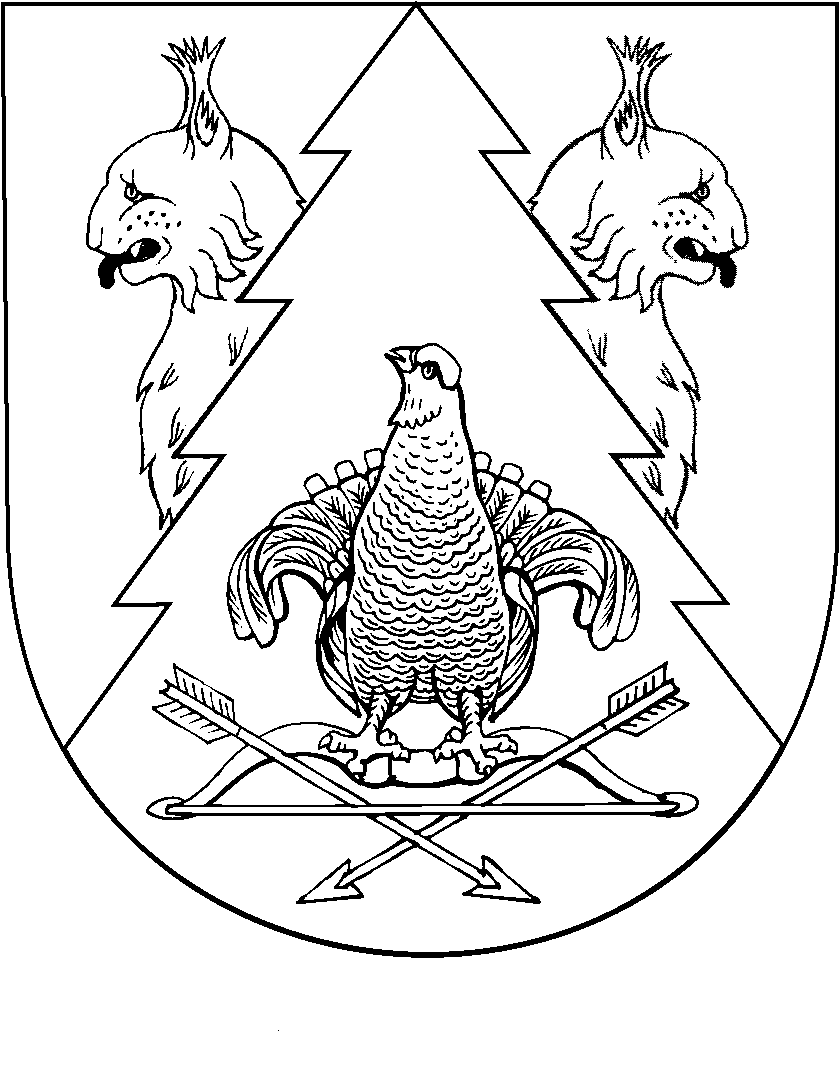 